Протокол № 1секционного заседания педагогических работников, специалистов образовательных организаций города Нижневартовска в рамках августовского совещания работников системы образования в 2019 году по теме «Нижневартовск. Образование. Движение вперед!»СЕКЦИОННОЕ ЗАСЕДАНИЕНА БАЗЕ РЕСУРСНОГО МЕТОДИЧЕСКОГО ЦЕНТРА «Обучение педагогов в деятельностном режиме развивающим технологиям в условиях реализации федерального государственного стандарта второго поколения»Тема: «Системно-деятельностный подход: ориентация на результаты образования»Присутствовали: 35 чел.Приглашенные: Фридман Н.И., ведущий специалист дошкольного отдела департамента образования администрации города НижневартовскаПовестка заседания:Пленарная часть:Приветствие участников заседания. Презентация программы заседания.Практикум: «Системно-деятельностный подход как основа организации образовательного процесса в условиях реализации ФГОС ДО».Презентация опыта работы: «Детское экспериментирование – основа поисково-исследовательской деятельности дошкольников».Мастер-класс: «Детское проектирование через реализацию проекта «Чудо-огород».Мастер-класс: «Психолого-педагогическое сопровождение формирования начальных ключевых компетенций старших дошкольников»:  Арт-терапия как метод коррекции эмоциональных состояний старших дошкольников».Презентация опыта работы: «Особенности детского проектирования и экспериментирования в ходе реализации НОД».Присутствующих участников приветствовали: Фридман Н.И., ведущий специалист дошкольного отдела департамента образования администрации города Нижневартовска;Головина С.А., заведующий МАДОУ ДС №10 «Белочка».По второму вопросу  выступала Мухаметьянова Елена Юрьевна, заместитель заведующего по методической работе МАДОУ ДС №10 «Белочка», которая провела практикум по использованию в работе педагогами кейс-технологии (кейс – прогнозирования).  По третьему вопросу выступала Сушко Елена Александровна, воспитатель МАДОУ ДС №37 «Дружная семейка», презентовавшая свой опыт работы  по теме «Детское экспериментирование – основа поисково-исследовательской деятельности дошкольников», в основу которого положено расширение представлений детей об окружающем мире через знакомство с элементарными знаниями из различных областей наук; развитие мыслительных способностей: сравнения, сопоставления, систематизации, обобщения, анализа.По четвертому вопросу выступила Городнова Наталья Викторовна, воспитатель МАДОУ ДС №29 «Елочка». В своем выступлении она сделала акцент на создание условий для познавательного развития детей, экологической культуры, развития речи и творческих способностей в процессе разработки и реализации проекта  «Чудо-огород».По пятому вопросу выступила Хамидуллина Алия Еркенбековна, педагог-психолог МБДОУ ДС №56 «Северяночка», которая обратила внимание на актуальность проблемы взаимоотношения детей со сверстниками  и взрослыми в группе детского сада, и  представила мастер-класс по  психолого-педагогическому сопровождению формирования начальных ключевых компетенций старших дошкольников:  «Арт-терапия как метод коррекции эмоциональных состояний старших дошкольников».По шестому вопросу - «Особенности детского проектирования и экспериментирования в ходе реализации НОД»- выступила Волкова Елена Анатольевна, воспитатель МАДОУ ДС №10 «Белочка», поделившаяся  опытом работы  по организации детского проектирования и экспериментирования в ходе изучения лексических тем, форм и методов совместной детско-родительской деятельности.Проект решения заседания:1. Разместить материалы выступающих на сайте МАДОУ ДС №10 «Белочка» в разделе «Ресурсный методический центр».2. Принять к сведению и рекомендовать для использования представленный педагогический опыт.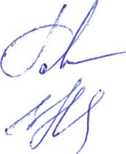 Руководитель                                              С.А. ГоловинаСекретарь                                                    Е.Ю. Мухаметьянова